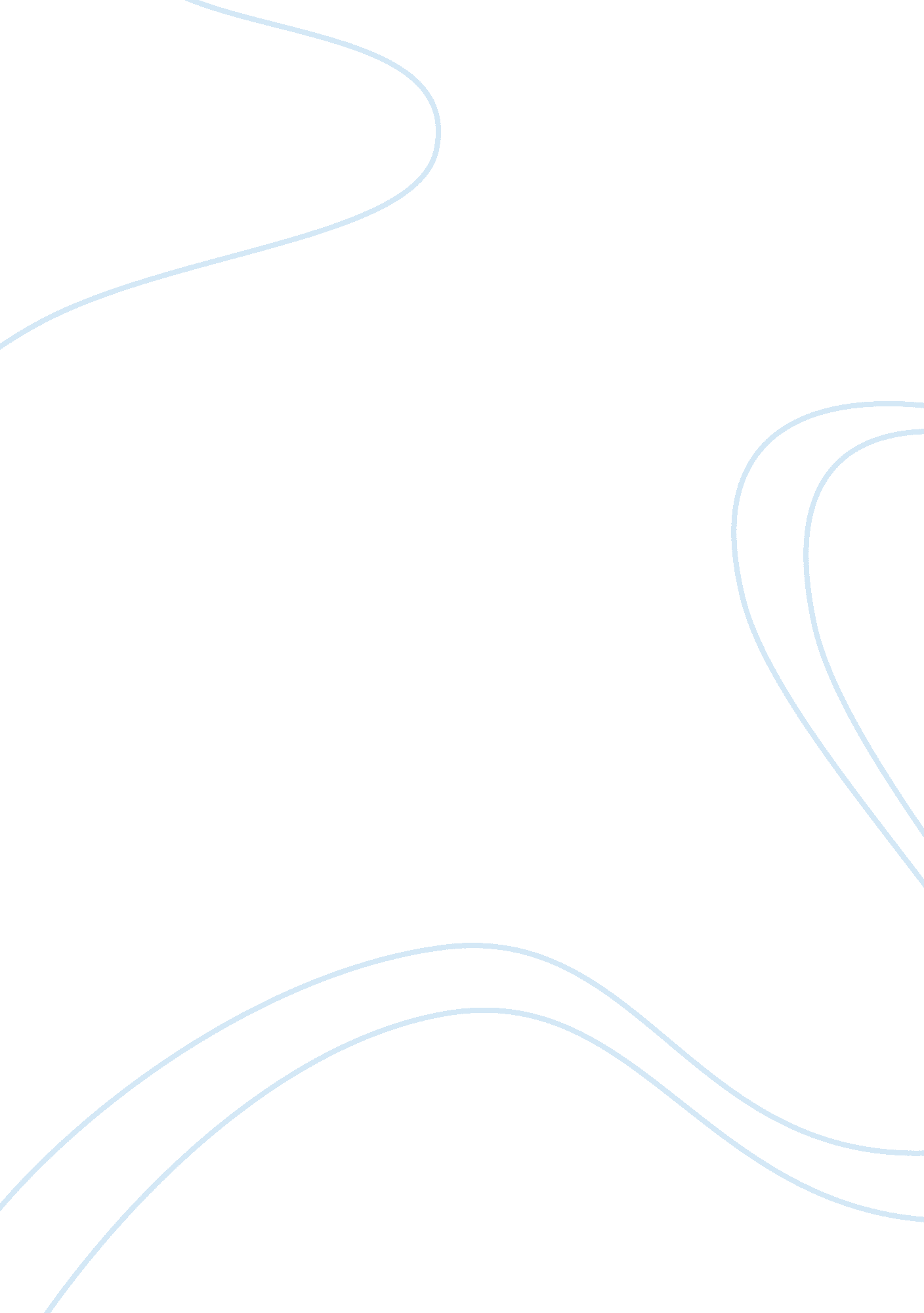 My review of judgment in managerial decision making by max h bazerman essayExperience, Belief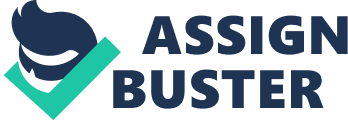 There is nothing like reading a book for the first time, but I can’t believe I am writing this journal entry for a book related to business. Of course, business is my major subject and I reading this book as a part of my course, but after having read the whole book, I felt compelled to write a whole, separate journal entry about what I liked and did not like about this book, especially the topic it revolves around. 
Part 3: I always believed that my personal judgment was never influenced by personal biases, I always thought of myself as an unbiased person, but after reading this book I realized how wrong I actually was. Reading this book made me understand how our own biases tend to influence us to some extent, in situations where careful judgment is required. I have always been a strong believer that one’s decision-making ability and judgment can indeed be improved. Although this book is directed towards those in managerial positions (maybe someday I might reach there too), but after reading this book I feel that I will be able to make better decisions in general, by overcoming these biases. Just like me, anyone who wants to improve his or her decision-making and judgment will find the information included in this book quite useful. There were numerous hands-on decision making exercises and examples that I found in the book that come from the executive training experience of the author. Reading this book has really helped me improve the quality of my judgment. 
Part 1: The very first thing that I liked about this book is that Bazerman has examined judgment in various managerial contexts. I also liked the fact that Bazerman remained faithful to the title of his book and as far as I can tell, he wrote his book with this central purpose in mind, i. e. to help his audience improve their decision-making and judgment skills. I also enjoyed reading this book because cognitive biases have been covered clearly, with compelling, simple examples. I had never been exposed to such important stuff previously until I read this book. I think the book was great, very though provoking, and it really made me think about things that might have actually been influencing my everyday decisions for quite a long time. 
Part 2: It’s hard for me to write about what I did not like about this book. Maybe I can admit that I was a bit taken aback by the fact that it is a 256-page long book. Who wouldn’t? At first I had thought that this would be just another boring course book but it was later that I realized how value able the information was that this book contains. So I guess it was my own fault rather than the book’s that I wasn’t so eager to read it at first. However, I wouldn’t suggest someone who doesn’t have a bit of a grasp on the topic this book revolves around to read it. The book can get a bit confusing at some parts, so anyone who has no idea about the decision-making and judgment or has no interest in business would probably not find much interest in reading in the book. I also found the content of this book a bit overwhelming at first, but luckily the book managed to keep my interest, especially because it is written in the first and second point of view, which is quite unusual yet unique for a book of this nature. 
Bottom line: Well, I’m almost done. I know I am no manager and yet I know I have learned a lot from this book. One thing I can say for sure is that I have been able to make more rational decisions ever since I read this book. So there is no doubt this is helpful book for any who wants to make intelligent decisions under the constraints of time. I’m glad I read this book even though I thought it wasn’t my cup of tea! 